Задания по тематической неделе «Домашние животные»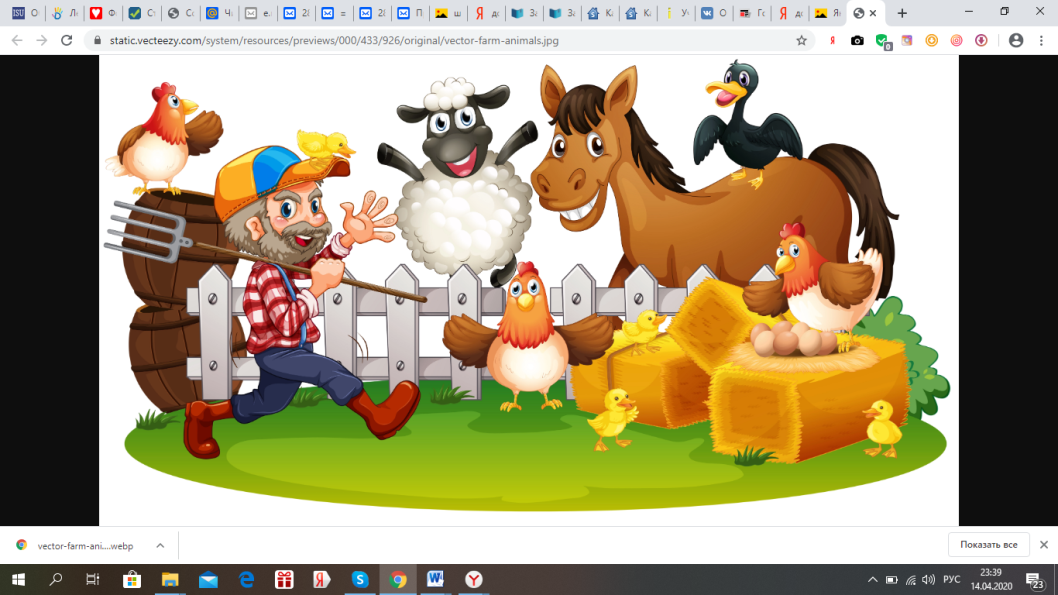 Мы не сомневаемся, что вы уже все поговорили со своими детьми, почему мы так долго находимся дома и выполняем режим самоизоляции. Искренне надеемся, что все невзгоды обойдут нас стороной, и в ближайшем будущем мы вернемся к обычному ритму жизни.А пока мы предлагаем вам задания для детей по теме недели «Домашние животные». Огромная просьба, отправлять результат ваших работ нам (группа Viber, личное сообщение или на почту 6727167@mail.ru). Очень по вам скучаем и надеемся на взаимное сотрудничество. С уважением, ваши воспитатели, Савченко  Елена Юрьевна и Маньзей  Алёна Викторовна. Познавательное развитие: формирование целостной картины мираРекомендации для родителей:- рассмотреть с ребенком иллюстрации изображением домашних животных и их детенышей;- обсудить с ребенком их внешние признаки;- обсудить с ребенком их внешние признаки;- поговорить о том, чем они питаются, какую пользу приносят людям, почему их называют домашними;-  познакомить ребенка с понятием одомашненные животные (верблюд, слон);- рассказать о профессии пастуха, доярки, скотника.По данным ссылкам можно посмотреть познавательные видео:1. https://www.youtube.com/watch?v=gNSxzZ1ErKc2. https://www.youtube.com/watch?time_continue=3&v=NbqNLzNePEU&feature=emb_logo3. https://www.youtube.com/watch?time_continue=4&v=7xldlgLTykU&feature=emb_logo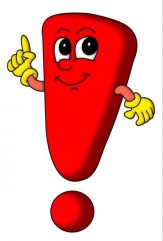                                                                                                                          После просмотра видео, обязательно обсудите с ребенком, что нового он узнал и что больше всего его впечатлило.            Сравни картинки, расскажи чем они отличаются?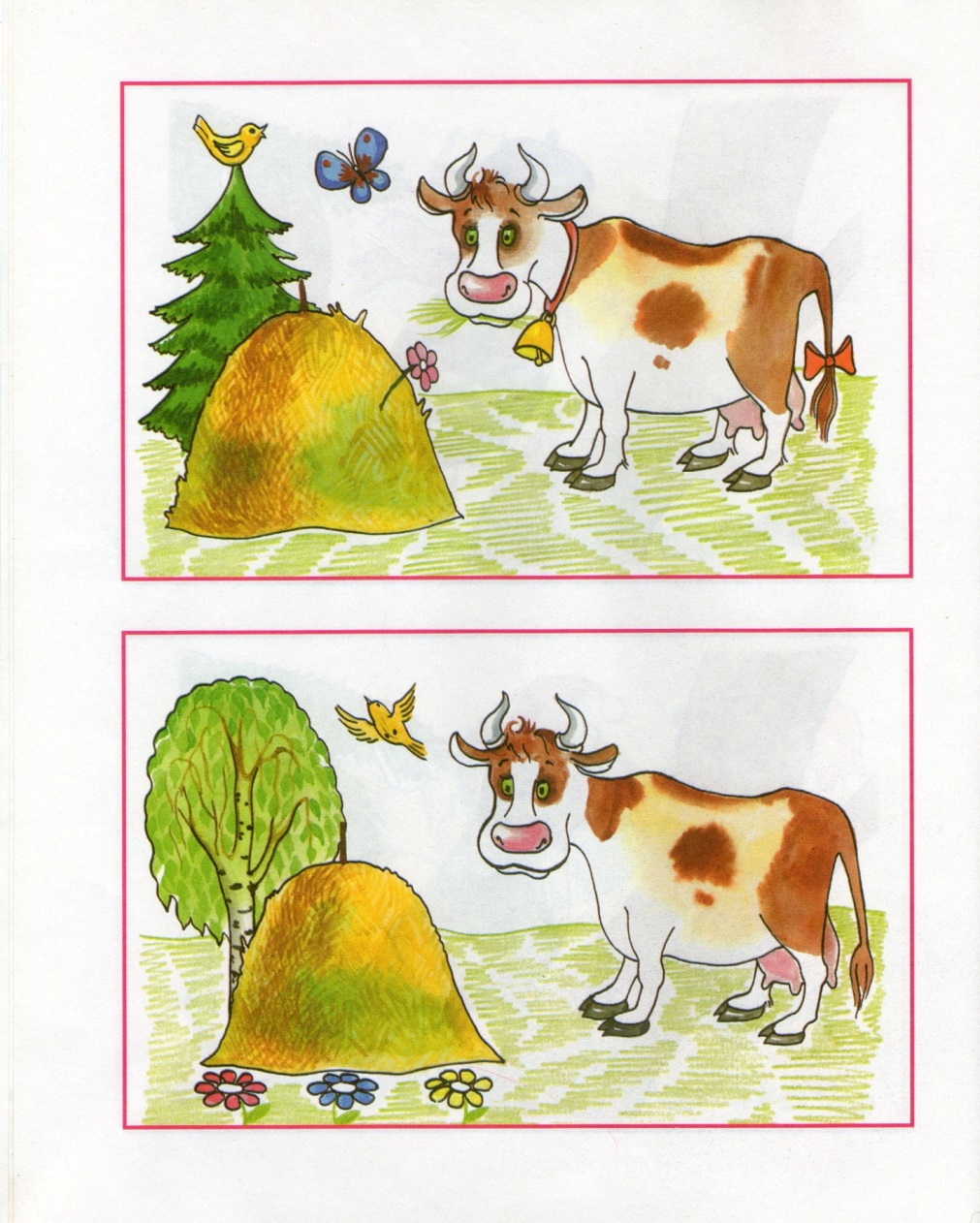 Развитие речи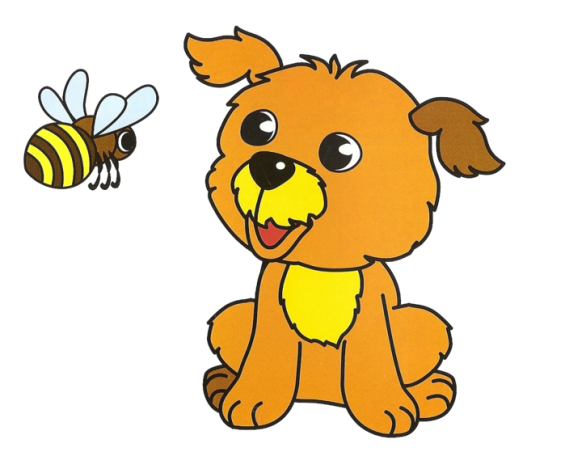 1. Назови домашнее животное на звук:[С] - …;  [Л] - …;  [К] - …;  [Б] - …2. «Назови всю семью»мама                папа                   детёныш           детёныши  овца                  баран                 ягнёнок                ягнята  лошадь               …                         …                           …корова                …                         …                           …свинья                …                          …                          …коза                    …                         …                            …собака                …                         …                            …кошка                 …                         …                            …3. «Что делает он, а что делают они?Котёнок лакает, а котята лакают.Телёнок мычит, а телята …Щенок бежит, а щенята …Козлёнок скачет, а козлята …Поросёнок ест, а поросята …Жеребёнок прыгает, а жеребята …Ягнёнок жуёт, а ягнята …4. «Чей, чья, чьи?»                         хвост, нос                голова                  ушиу коровы          коровий                коровья            коровьиу собаки              …                           …                     …у кошки               …                           …                     …у козы                 …                           …                      …у барана             …                           …                      … 5.   «Кто кем был?» Собака была щенком.Лошадь была …Корова была …Свинья была …Кошка была …6. «Назови детёныша ласково»котёнок – котёночекщенок – …поросёнок – …козлёнок – …телёнок – …7. «Кто (что)  лишний и почему?»Конь, баран, копыто, бык.Овца, коза, корова, лось. 8. https://www.youtube.com/watch?time_continue=26&v=xr8vzUvZUsU&feature=emb_logo – артикуляционная гимнастика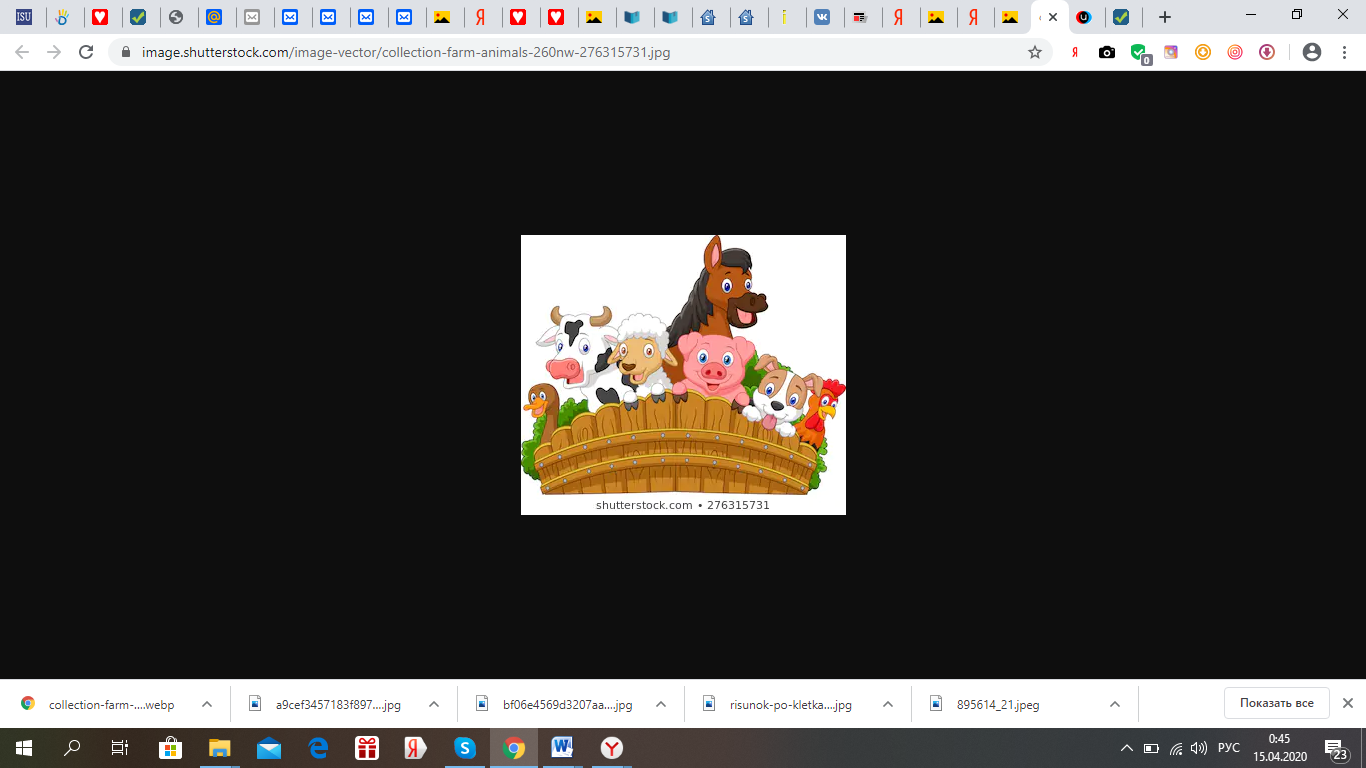 Формирование элементарных математических представлений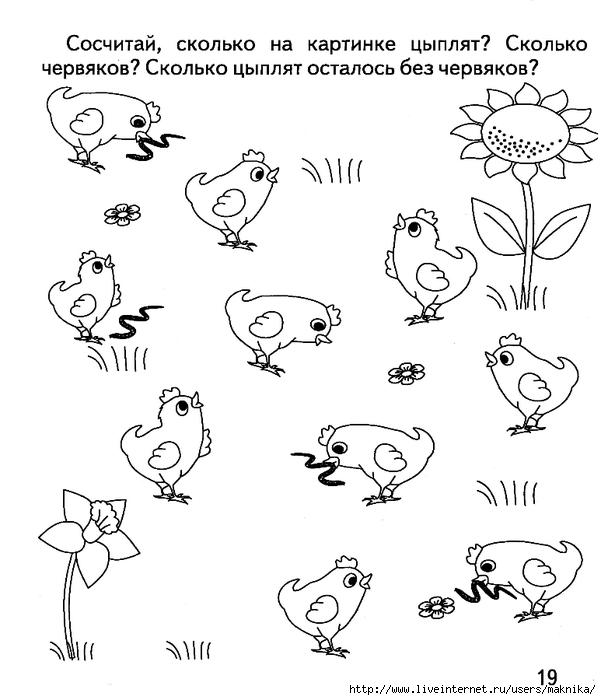 «Математические задачки»1. Вышла курочка гулять,Забрала с собой цыплят.Четыре бежали впереди,И два отстали позади.Беспокоится их мать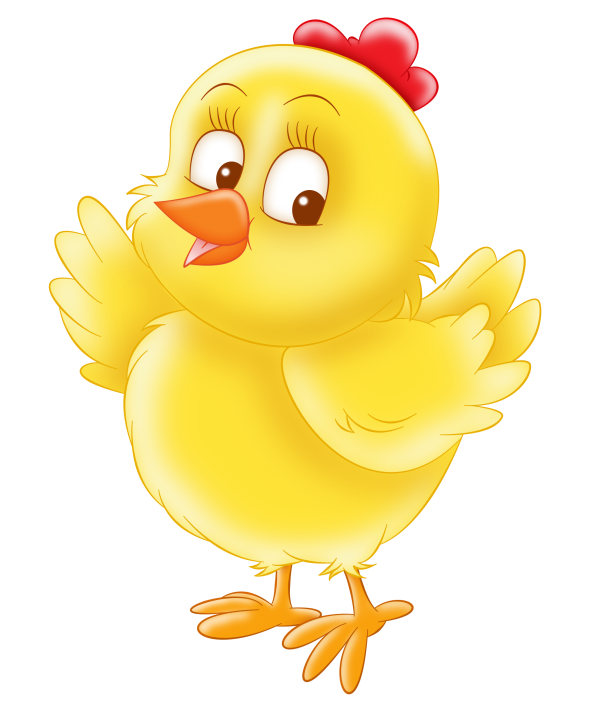 И не может сосчитать.Помогите же ребятки,Сосчитайте всех цыпляток.2. У Аленки в гостяхДва цыпленка в лаптях,Петушок  в сапожках,Курочка в сережках,Селезень в кафтане,	Утка в сарафане,А корова в юбке,Теплом полушубка.Сколько всего гостей?Посчитай скорей!3. Забежал щенок в курятник,Разогнал всех петухов.Три взлетели на насест,А один  в кадушку влез.Два в раскрытое окно,Сколько было их всего?«Графический диктант»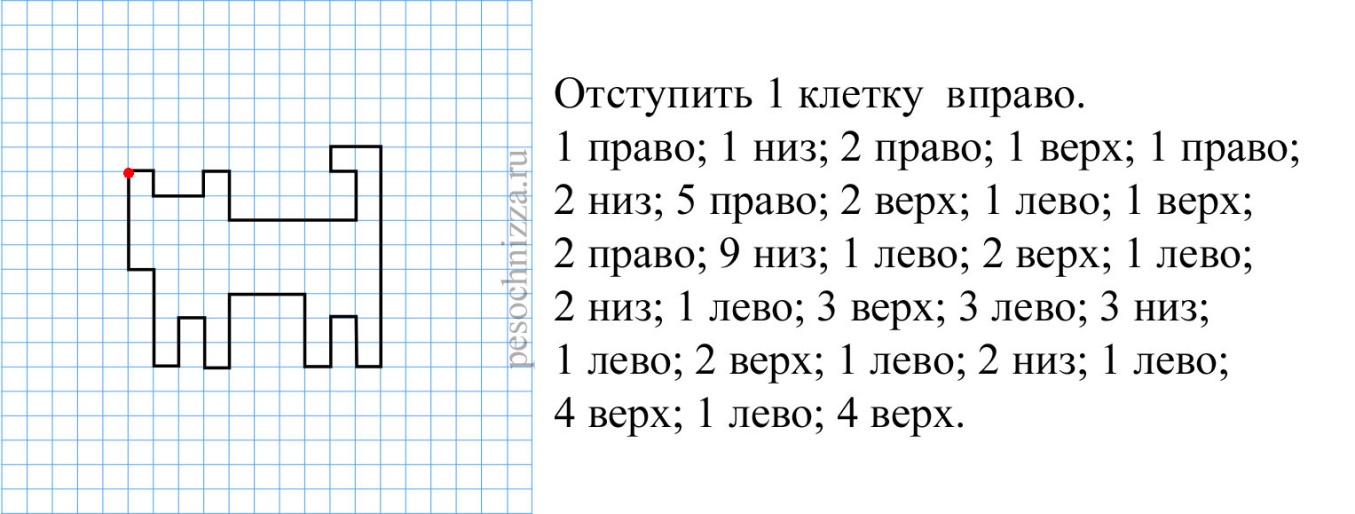 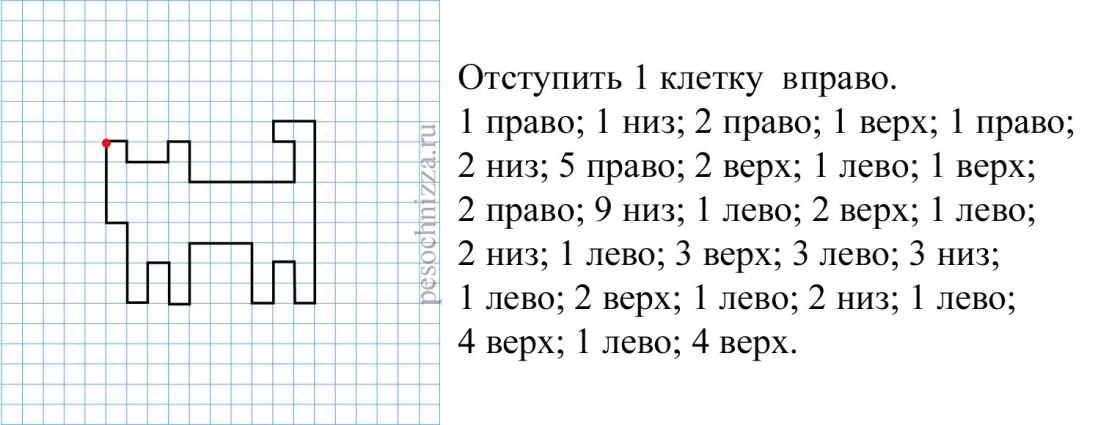 «Весёлые примеры»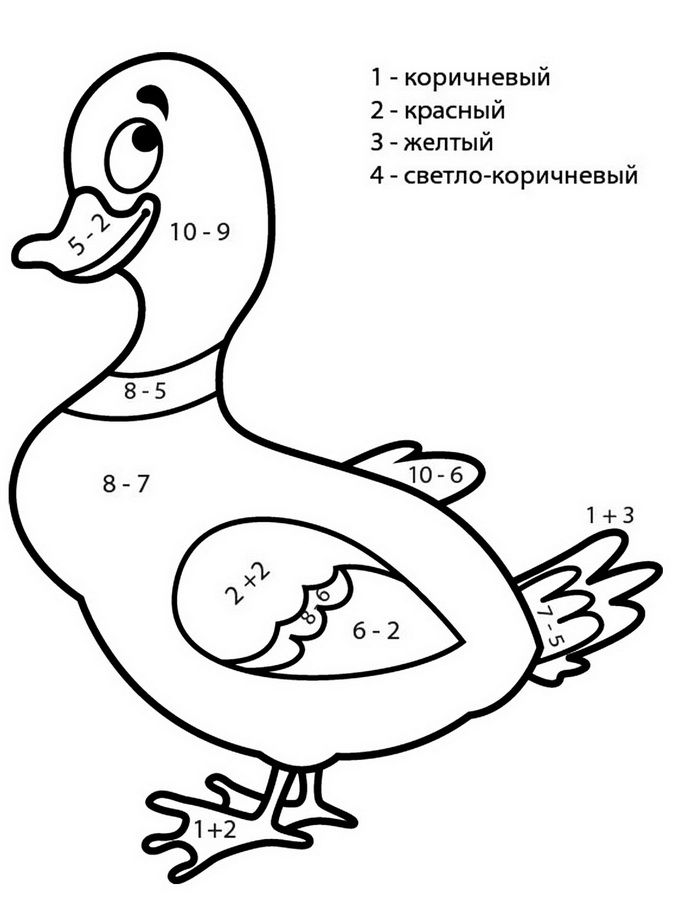 Ознакомление с художественной литературой                                        Учим стихи вместе с мамой 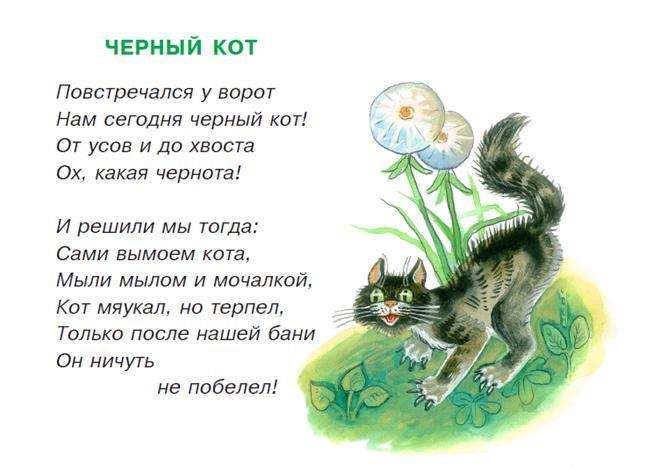                                          Читаем перед сном1. А. Введенский «О девочке Маше, о собачке Петушке и о кошке Ниточке» 2. В. Дмитриева «Малыш и Жучка» 3. В. Осеева «Почему»4. В. Сутеев «Кто сказал мяу?»5. Г. Гарин – Михайловский «Тёма и Жучка»6. Д. Р. Киплинг «Кошка, гулявшая сама по себе»7. Е. Чарушин «Кролик», «Кошка»8. К. Паустовский «Кот – ворюга»9. К. Ушинский «Бодливая корова», «Слепая лошадь»10. Л. Н. Толстой «Котёнок», «Пожарные собаки», «Лев и собачка»11. Н. Носов «Живая шляпа»12. С. Маршак «Сказка о глупом мышонке», «Усатый – полосатый»13.С. Михалков «Щенок», «Котята»14. Сказки «Волк и семеро козлят», «Сивка – бурка», «Лиса и козёл»Аудиосказкиhttps://nukadeti.ru/audiorasskazy/pochemu  аудиосказка Осеева В.  «Почему?»https://mamontenok-online.ru/audioskazki/audioknigi-nosova/audiokniga-zhivaya-shlyapa/  аудиосказка Носов Н. «Живая шляпа»Художественно-эстетическое развитие (Лепка)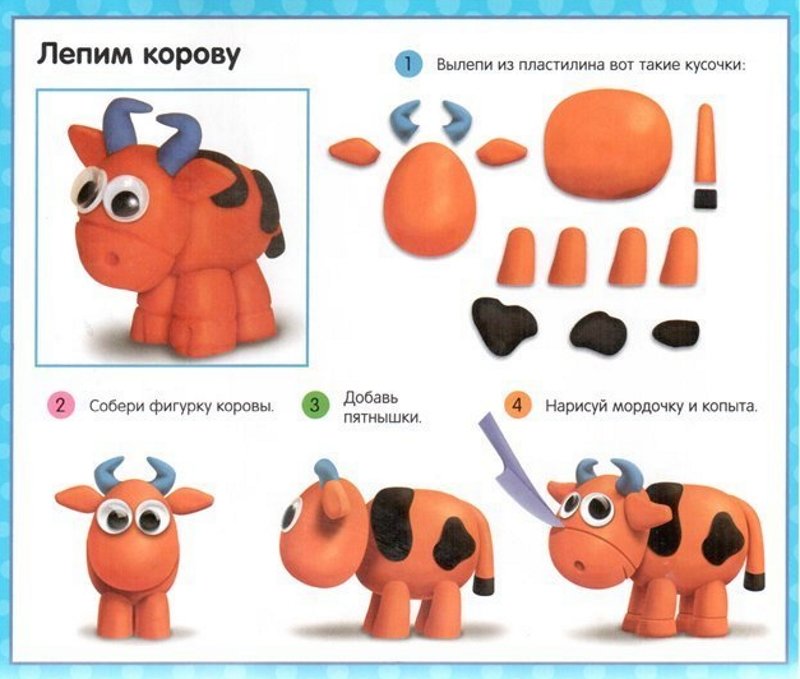 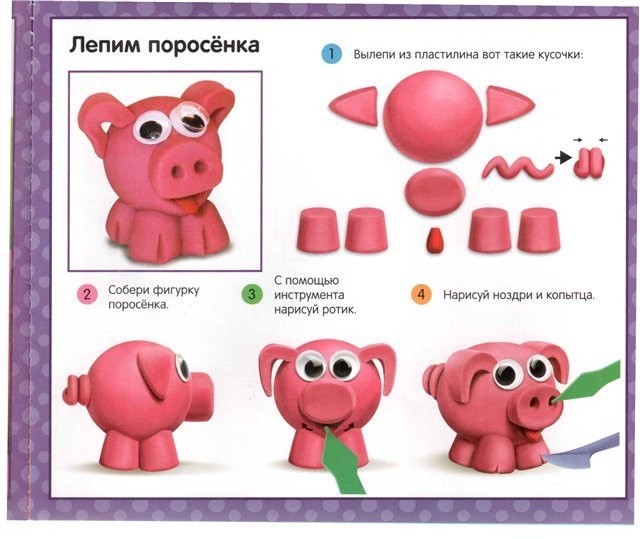 Конструктивно-модельная деятельность «Озорной щенок»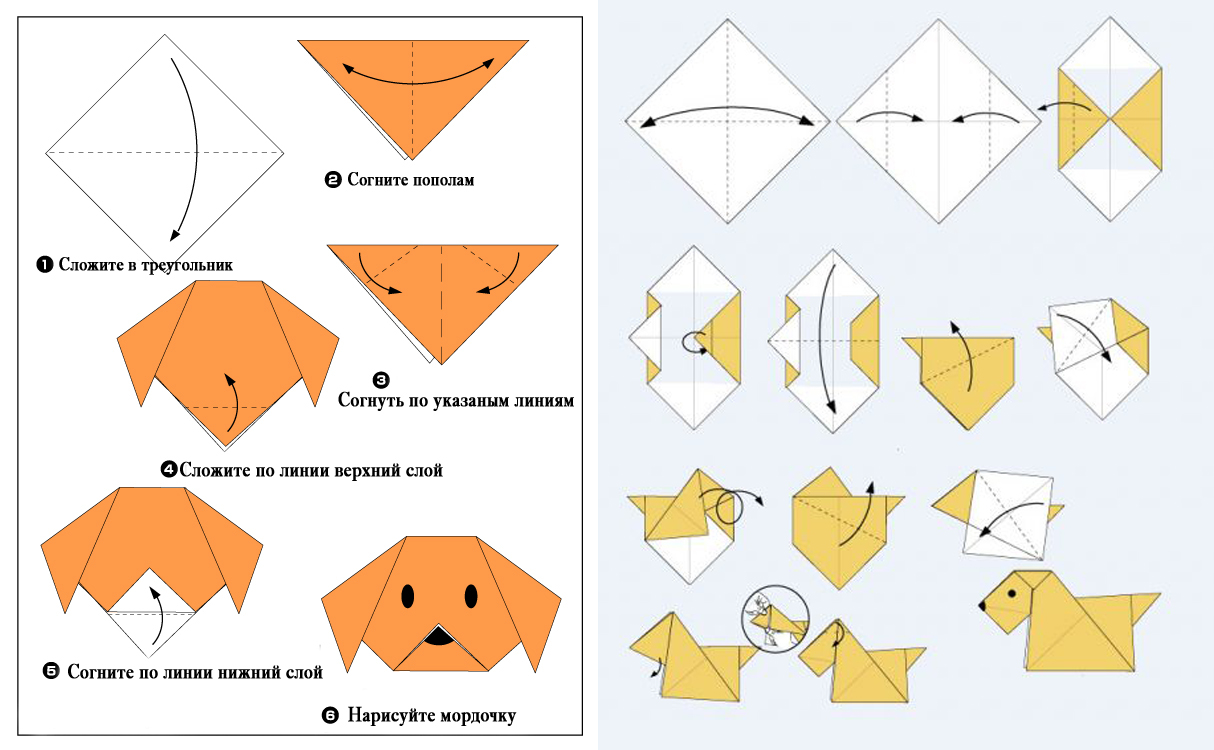 Художественно-эстетическое развитие (рисование)Рисуем ослика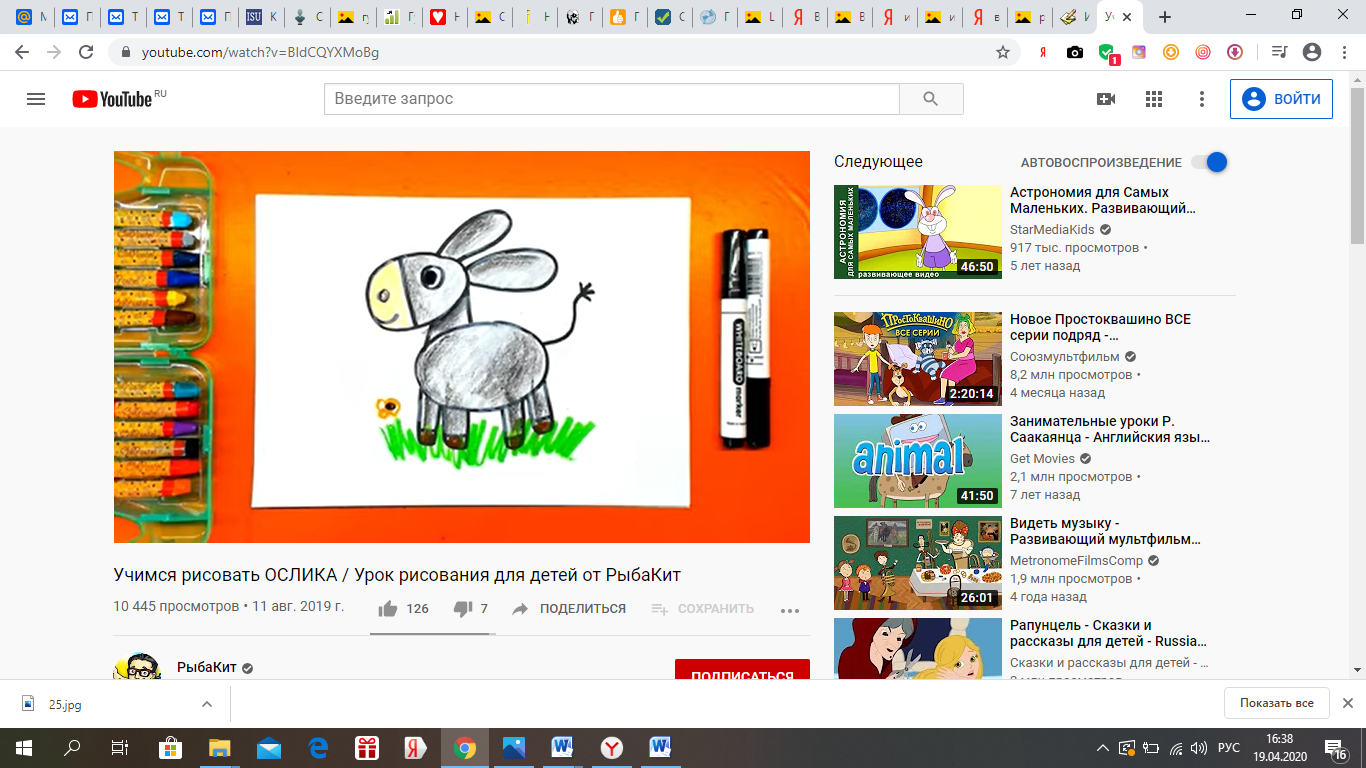  https://www.youtube.com/watch?v=BIdCQYXMoBg   Для рисования вам понадобятся:- лист белой бумаги А4   - восковые мелки или масляная пастель- черный фломастер                                                   Рисуем поросенка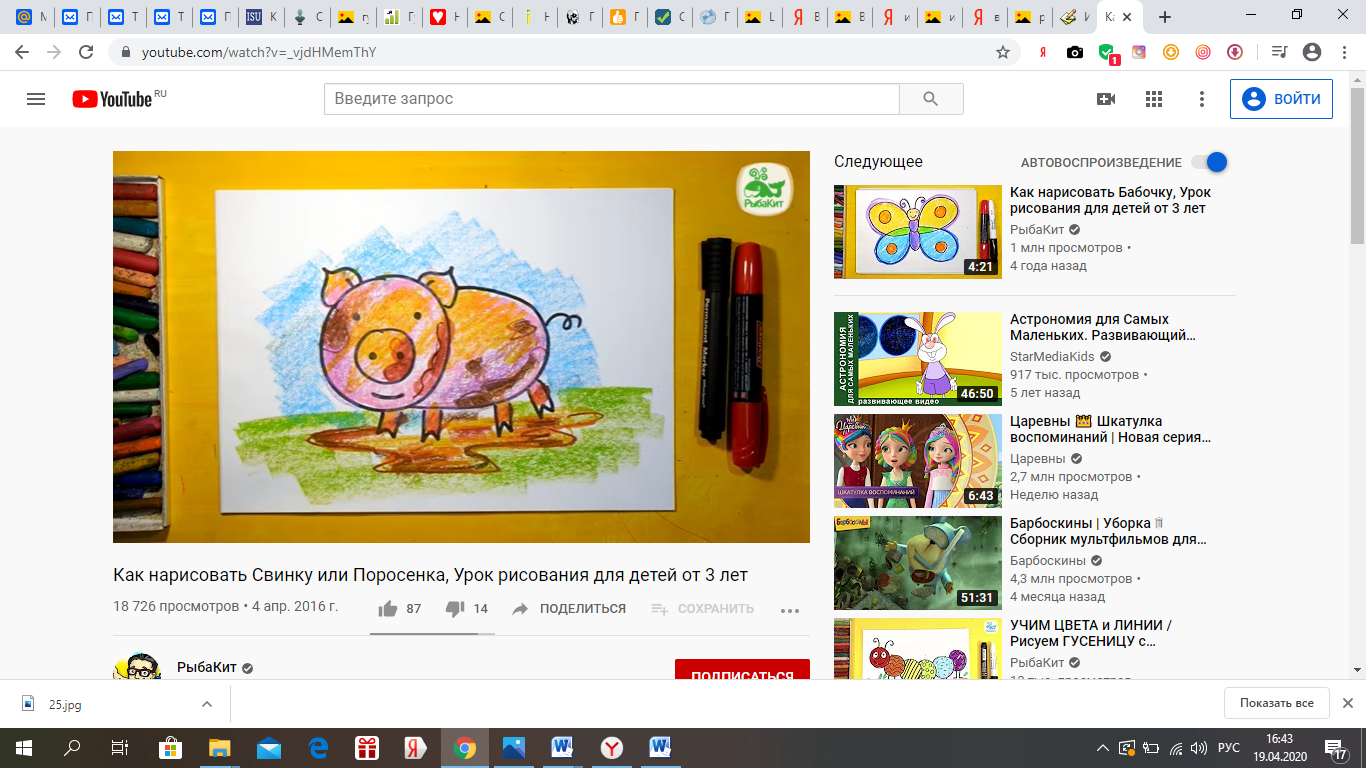 https://www.youtube.com/watch?v=_vjdHMemThY Для рисования вам понадобятся:- лист белой бумаги А4   - восковые мелки или масляная пастель- черный фломастер    Консультация для родителей«Как отвечать на детские вопросы?»Уважаемые родители! Вам всем хорошо известно, как дети любят задавать вопросы: «Почему, зачем, как?» - сколько таких вопросов вы слышите в течение дня?Дед Мороз настоящий? Кто придумал воду? А где живут феи? А почему небо синее? Такими вопросами ваши дети заводят вас в тупик. С одной стороны вы не знаете как правильно, доступно объяснить ребенку, а с другой стороны вы не хотите лишить его детских иллюзий и радостей. Что же делаете вы? Иногда вы отвечаете детям, иногда вы отмахиваетесь от ответа. Забывая о том, что оставлять детей без ответа нельзя, но и отвечать нужно умеючи.Конечно, проще ответить: «Потом, мне некогда» и «Я не знаю». Однако подумайте сами: ребенок хочет узнать что-то новое об окружающем нас мире. И в этой ситуации, вы должны понимать, что утолить ненасытную детскую любознательность могут лишь взрослые окружающие ребенка. Если вы отмахнетесь раз, другой, третий, то ребенок почувствует себя ненужным. А подобное развитие событий грозит развитием комплекса неполноценности. Так что отложите дела – заботы и разъясните ребенку то, чем он интересуется. Если же вы заняты очень важным делом, скажите, что обязательно ответите на его вопрос сразу после того как освободитесь. И не забудьте сдержать свое обещание!Отвечайте с умом! Говорите спокойно, просто и уверенно. Если чего-то не знаете или просто забыли, не стесняйтесь заглянуть в книгу. Еще лучше найти ответ на вопрос в книге вместе с ребенком, тем самым вы решаете еще одну важную задачу – приобщение детей к книге, к источнику знаний. Сейчас огромное количество детских энциклопедий, дающих доступные для детей ответы на их бесконечные вопросы. К любому вопросу своего ребенка, нужно, относится с уважением и вниманием, не отмахивайтесь от них. Внимательно выслушайте вопрос, проанализируйте его, постарайтесь понять, что же заинтересовало ребенка в том явлении, в предмете, о котором он спрашивает. Поощряйте стремление ребенка спрашивать. Попытайтесь вступить в диалог с ребенком. Задайте ему вопросы: «А как ты думаешь» или «Как ты это понимаешь?», «Как ты можешь это объяснить?». Поощряйте самостоятельную мыслительную деятельность, развивайте любознательность, наблюдательность, логику. Всегда помните, что ваш ответ: «подрастешь – узнаешь» может отбить желание детей познавать мир вокруг себя, тем самым вы губите любознательность своего ребенка. А ваша брошенная фраза: «Как надоели твои вопросы. Ты вырос таким большим, а все задаешь глупые вопросы». В результате таких слов, у детей развивается предубеждение к своим вопросам. Им кажется, если они зададут еще один вопрос, то покажут свою глупость и свое незнание. Ни в коем случае не надо отвечать на вопросы детей в насмешливой форме, отговариваться какой-нибудь бессмыслицей. Если вопросы каверзные, все равно никогда не лгите ребенку. Не нужно сложных слов и долгих рассуждений. Ребенок ничего не поймет, и тогда на вас либо сойдет целая лавина новых вопросов, либо он потеряет интерес к данной теме, к учению вообще. Всегда помните, что ваш ответ должен не просто обогатить ребенка новыми знаниями, но и побудить его к дальнейшим размышлениям и наблюдениям.Уважаемые родители, успехов вам при общении со своими детьми. Свои вопросы дети задают только тем, кого любят и очень доверяют. Гордитесь тем, что ваш ребенок задает свои вопросы именно вам, родным и любимым.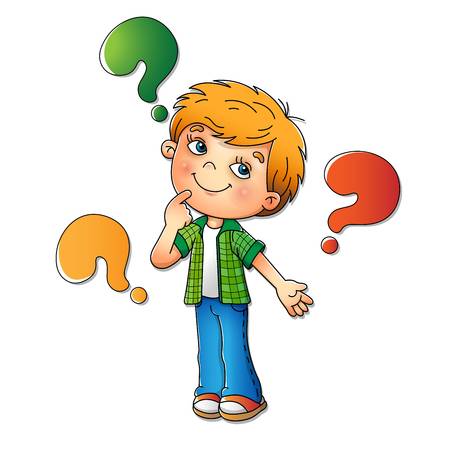 